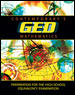 Contemporary's GED MathematicsJerry HowettAlternate Grid Directions